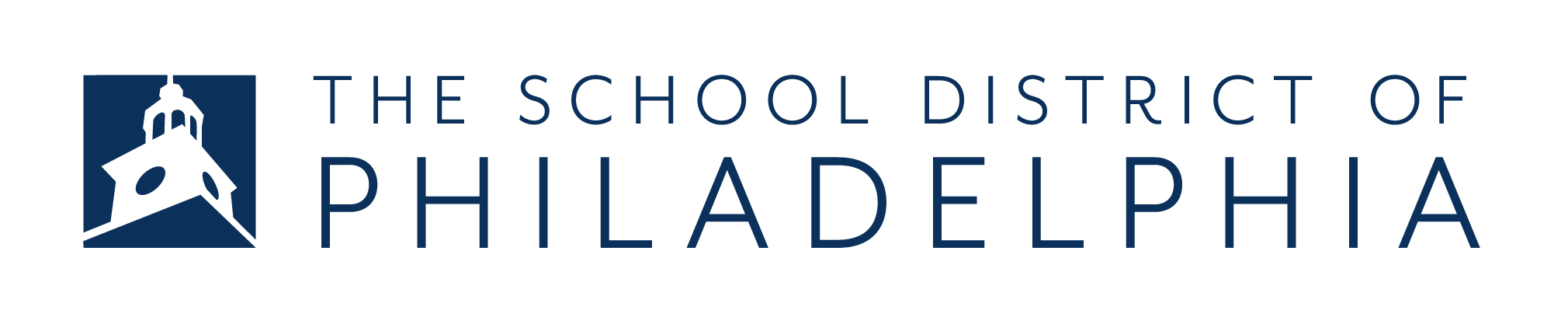 Termination from Probation RequestToday’s Date:Please process termination for probation for: Employee Name:  	XXXXXEmployee ID#:	XXXXX Reason(s) for request:   i.e. lateness, poor attendance, failure to follow Policy & Procedures  Probation end date:      XXXXXBe sure to include any memo(s) of when a conversation was had with the employee regarding their attendance or behavior.Also include TPERS if the issue is attendance.Please send request for termination from probation to your assigned Labor Relations Officer and Girna Mendez-Adkins, gmendezadkins@philasd.org as well as any questions or concerns. Thank you!Office of Employee Relations